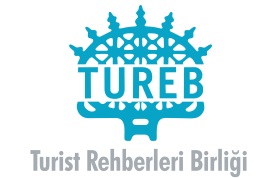 İNGİLİZCE YAZILI SINAV SORULARIİNGİLİZCE – TÜRKÇE ÇEVİRİ METNİ The Door Opening Up To the seaWe walk  towards the sea  passing  by  old  houses. The  winter  sun  has  gathered  everyone on the square – people  engaged  in  small  talk, walking,  eating… We finally arrive at the Samatya Gate. The adjacent  place  where Tarihi  Samatya  Midyecisi (mussel shop) is  located used to be the gate’s  police  station  during  the  Byzantine  era.  Back  then,  there would have been nearly 200 boats along coast in the evening; everyone  would  sell  what they had caught during the day and share  the  rest  in  evening  with  the  people  around. On  our  way  back  from the gate, we see the historical fountain built by Arpacı Mehmed Efendi in 1796. The road next to the fountain opens  up to İçkalkapçı  cul-de-sac hiding  between  the  train  station  and  the  city walls. An old  lady calls to us from the  window of a pink house. “My child, this is a dead-end Street.”TÜRKÇE - İNGİLİZCE ÇEVİRİ METNİ SUSUZ ÇÖLLERİN HAYVANLARI	Çöl hayvanlarının temel problemi, tatlı suyun çok nadir olduğu bir  yerde yaşamalarını nasıl devam ettirecekleridir. Bütün hayvanların suya ihtiyacı vardır ancak birçok hayvan gerçekte hiç su içmez. Bir kimse çöl hayvanlarının su bakımından umutsuz ve suyun eksikliği sebebiyle de zayıf olduklarını düşünebilir. Aksine, çölde yaşayan varlıklar herhangi bir yerdeki hayvanlar kadar sağlıklı ve hallerinden memnundur. Su hayatın temeli olmasına rağmen, çöldeki birçok canlı, yaşamlarının tamamını tek bir damla içmeden geçirirler. İhtiyaç duydukları tüm suyu yedikleri yiyecekten alırlar. Çöllerde derisi nemli olan hiçbir hayvan göremeyiz. Bazı bilim adamları zürafaların, su içmeden yedi günden daha fazla gidemeyen develerden daha uzun yaşayabildiğini iddia etmektedir. Develer bazı kişilerin inandıkları gibi, kesinlikle hörgüçlerinde su depo etmezler.